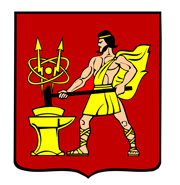 АДМИНИСТРАЦИЯ ГОРОДСКОГО ОКРУГА ЭЛЕКТРОСТАЛЬМОСКОВСКОЙ   ОБЛАСТИПОСТАНОВЛЕНИЕ__09.07.2018___ № __613/7_Об установлении с 1 июля 2018 года размера платы за содержание жилого   помещения  для нанимателей  жилых    помещений  по договорам социального найма и договорам найма жилых    помещений государственного или муниципального жилищного фонда и размера платы за содержание жилого помещения для собственников жилых помещений, которые не приняли решение о выборе способа управления  многоквартирным домом и (или) не приняли решение об установлении размера платы за содержание жилого помещения, на территории городского округа  Электросталь  Московской  области.В соответствии с Жилищным кодексом Российской Федерации (с последующими дополнениями и изменениями), Федеральным законом от 06.10.2003 № 131-ФЗ «Об общих принципах организации местного самоуправления в Российской Федерации» (с последующими дополнениями и изменениями), постановлениями Правительства Российской Федерации от 13.08.2006 № 491 «Об утверждении Правил содержания общего имущества в многоквартирном доме и Правил изменения размера платы за содержание и ремонт жилого помещения в случае оказания услуг и выполнения работ по управлению, содержанию и ремонту общего имущества в многоквартирном доме ненадлежащего качества и (или) с перерывами, превышающими установленную продолжительность» с последующими дополнениями и изменениями), постановлением Правительства Российской Федерацииот 03.04.2013 № 290 «О минимальном перечне услуг и работ, необходимых для обеспечения надлежащего содержания общего имущества в многоквартирном доме, и Порядке их оказания и выполнения» с (последующими дополнениями и изменениями), на основании Устава городского округа Электросталь Московской области, постановления Администрации городского округа Электросталь Московской области от 21.04.2014  № 315/6 «О порядке установления размера платы за содержание и текущий ремонт жилых помещений, принадлежащих на праве собственности городскому округу Электросталь Московской области», а также в целях исполнения своих обязательств, как собственника помещений муниципального жилищного фонда в многоквартирных домах, расположенных на территории городского округа Электросталь Московской области, Администрация городского округа Электросталь Московской области ПОСТАНОВЛЯЕТ:1. Установить с 1 июля 2018 года размер платы за содержание жилого помещения  для нанимателей жилых помещений по договорам социального найма и договорам найма  жилых помещений государственного или муниципального жилищного фонда и размер платы за содержание жилого помещения для собственников жилых помещений, которые не приняли решение о выборе способа управления многоквартирным домом и (или) не приняли решение об установлении размера платы за содержание жилого помещения, на территории городского округа  Электросталь  Московской  области  (Приложения № 1,    № 1.1).2. Установить с 1 июля 2018 года размер платы за содержание жилого помещения  для нанимателей жилых помещений по договорам социального найма и договорам найма  жилых помещений государственного или муниципального жилищного фонда в многоквартирных домах, расположенных на территории городского округа Электросталь Московской области, где собственники помещений установили иной размер платы за содержание жилого помещения, чем указан в приложении № 1 к настоящему постановлению (Приложение № 2).3. Установить с 1 июля 2018 года размер платы за содержание  жилого помещения для нанимателей жилых помещений, занимаемых по договорам  найма жилого помещения в общежитии, находящегося в муниципальной собственности (Приложение № 3).4. Утвердить адресный список многоквартирных и жилых домов по степени их благоустройства для целей пункта 1 настоящего постановления (Приложение № 4).            5. Установить с 1 июля 2018 года размер платы за содержание жилого помещения для нанимателей жилых помещений по договорам социального найма и договорам найма жилых помещений государственного или муниципального жилищного фонда и размер платы за содержание жилого помещения для собственников жилых помещений, которые не приняли решение о выборе способа управления многоквартирным (жилым) домом и (или) не приняли решение об установлении размера платы за содержание жилого помещения сельского поселения Степановское, входящим в состав городского округа Электросталь Московской области.(Приложение 5)6. Утвердить адресный список многоквартирных и жилых домов по степени их благоустройства для целей пункта 1 настоящего постановления (Приложение № 6).7. Установить, что виды, размеры и порядок внесения платы за пользование дополнительными помещениями в общежитии, находящегося в муниципальной собственности, предметами культурно-бытового и иного назначения, мебелью, постельными принадлежностями и другим инвентарем, а также бытовыми и иными услугами, настоящим постановлением не регулируются.8. Считать утратившим силу с 1 июля 2017 года постановление Администрации  городского округа Электросталь Московской области от 28.06.2017 № 441/6 «Об установлении с 1 июля 2017 года размера платы за содержание жилого помещения для нанимателей жилых помещений по договорам социального найма и договорам найма жилых помещений государственного или муниципального жилищного фонда, и размера платы за содержание жилого помещения для собственников жилых помещений, которые не приняли решение о выборе способа управления многоквартирным домом и (или) не приняли решение об установлении размера платы за содержание жилого помещения, на территории городского округа Электросталь Московской области», на территории городского округа Электросталь Московской области» (с последующими изменениями и дополнениями). 9. Опубликовать настоящее постановление в газете «Официальный вестник» и разместить на официальном сайте  городского округа Электросталь Московской области в информационно-телекоммуникационной сети «Интернет» (www.electrostal.ru).10. Источником финансирования публикации данного постановления считать денежные средства бюджета городского округа Электросталь Московской области по подразделу 0113 раздела 0100 «Другие общегосударственные вопросы». Первый заместитель ГлавыАдминистрации городского округа                                                                        А.В. Федоров   Рассылка: А.В.Федорову, И.Ю. Волковой, В.А. Денисову, И.В. Бузурной, Е.А. Светловой, Э.Б. Душкин, МБУ «Благоустройство», МУП «ЭЦУ», ПАО «Северное», ООО «Северное», ООО «Центральное», ООО «Юго-Западное», ООО «Восток-Сервис», ООО «ВОСТОК СЕРВИС», ЭУСЗН, ЭГОГС, ООО «ЭЛКОД», прокуратуре города Электросталь, в регистр муниципальных правовых актов, в дело.